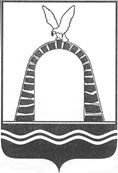 АДМИНИСТРАЦИЯ ГОРОДА БАТАЙСКАПОСТАНОВЛЕНИЕот ______________ № _____г. БатайскОб установлении тарифов на услуги по регулярным перевозкам пассажиров и багажа автомобильным транспортом по муниципальным маршрутам в муниципальном образовании «Город Батайск»В соответствии с Областным законом от 30.06.2006 № 507-ЗС «О наделении органов местного самоуправления отдельными государственными полномочиями Ростовской области в сфере государственного регулирования тарифов на перевозку пассажиров и багажа», постановлением Правительства Ростовской области от 23.08.2012 № 783 «Об утверждении Порядка осуществления органами местного самоуправления отдельных государственных полномочий Ростовской области в сфере государственного регулирования тарифов на перевозку пассажиров и багажа», письмом Министерства транспорта Ростовской области от 21.11.2023 № 15.1/3189, утверждающим отдельные показатели деятельности перевозчика города Батайска Ростовской области, руководствуясь Уставом муниципального образования «Город Батайск», Администрация города Батайска постановляет:1. Утвердить тариф на услуги по регулярным перевозкам пассажиров и багажа автомобильным транспортом по муниципальным маршрутам в муниципальном образовании «Город Батайск» в размере 33 рубля 00 копеек за одного пассажира.2. Признать утратившим силу постановление Администрации города Батайска от 12.09.2018 № 1463 «Об установлении тарифов на услуги по перевозке пассажиров автомобильным транспортом в городском сообщении».3. Настоящее постановление вступает в силу со дня его официального опубликования, но не ранее 01.01.2024.4. Настоящее постановление подлежит включению в регистр муниципальных нормативных правовых актов Ростовской области.5. Контроль за исполнением настоящего постановления возложить на заместителя главы Администрации города Батайска по экономике Богатищеву Н.С.Постановление вноситотдел экономики, инвестиционнойполитики и стратегического развитияАдминистрации города БатайскаГлава Администрациигорода БатайскаР.П. Волошин